T.C.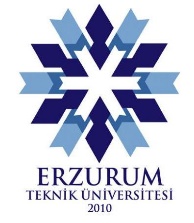 ERZURUM TEKNİK ÜNİVERSİTESİ(Öğrenci İşleri Daire Başkanlığına)Üniversitenize kayıt hakkı kazandım ancak, kayıt tarihleri içinde Üniversiteye gelemeyeceğim için, kaydımın bu formdaki bilgiler dikkate alınarak yapılması hususunda;Gereğini bilgilerinize arz ederim.Adı-Soyadı: İmza :Tarih :Ek: Kimlik fotokopisiKayıt esnasında tarafıma vekâlet edecek kişi bilgisi aşağıda yer almaktadır.Adı Soyadı:T.C. Kimlik No:Adı – SoyadıAdı – SoyadıT.C. Kimlik NoT.C. Kimlik NoBaba AdıBaba AdıDoğum Yeri/TarihiDoğum Yeri/TarihiCep TelefonuCep TelefonuAdresAdresKazandığıEnstitü AdıKazandığıAna Bilim DalıKayıt ŞekliKayıt Şekli     Y. Lisans        	        Normal Kayıt	                